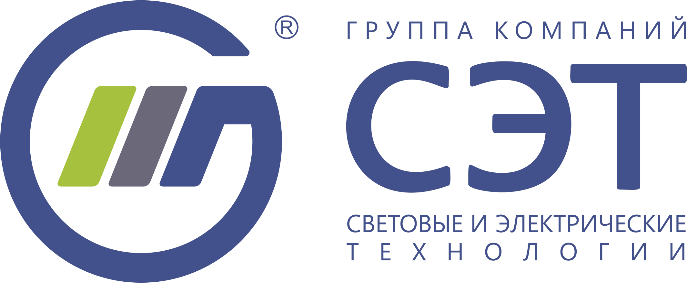 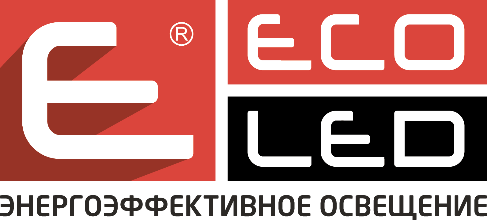 ООО «Группа компаний «Световые и Электрические Технологии»(ООО «ГК «СЭТ»)ИНН: 5905045409КПП: 590501001ОГРН: 1165958101275ОКПО: 04327896ОКАТО: 57401367000ОКТМО: 57701000001ОКВЭД: 27.40, 41.20, 42.22, 43.21, 43.29, 46.47.2, 46.69, 46.69.5, 46.90, 47.59.3, 49.20.9, 77.32Юридический адрес: 614036, г. Пермь, ул. Космонавта Беляева, 29аФактический адрес: 614036, г. Пермь, ул. Космонавта Беляева, 29аПочтовый адрес: 614065, г. Пермь, а/я 2111Департамент строительства и комплектации объектов энергетики:Телефон: +7 (342) 207-0-270Факс: +7 (342) 206-8-008E-mail: zakaz@uralseti.ruWeb: www.uralseti.ruДепартамент производства светодиодных светильников:Телефон: +7 (342) 203-70-71Факс: +7 (342) 238-74-09E-mail: info@ecoled.ruWeb: www.ecoled.ruРасчетный счет: 40702810318000000120ПАО "АК БАНК" г. Самарак/с: 301 018 100 000 000 008 78БИК: 043601878Генеральный директор	Каракайтис Евгений Юрьевич(наоснованииУстава)